Приложение №1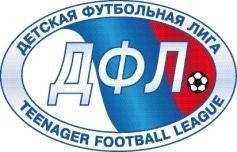 Полное название ДЮСШ, ФК:« ____________________     »Город . Адрес     .Эмблема ДЮСШ (клуба)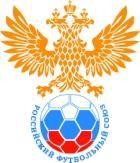 Название соревнования:Фестиваль ДФЛ «Мяч на краешке земли»ЗАЯВОЧНЫЙ ЛИСТкоманды _________________________   _______г.р.РУКОВОДЯЩИЙ И ТРЕНЕРСКИЙ СОСТАВ КОМАНДЫ - ОФИЦИАЛЬНЫЕ ЛИЦАРуководитель ДЮСШ (футбольного клуба) ___________	        М.п.       /____________  / Руководитель территориальной федерации футбола 	М.П.   / __________   /Допущенок соревнованиям 	футболистовМ.П.  Врач___________________________(ФИО,подпись)№Фамилия, имя, отчествоПолная датаДЮСШ, клубСерия и номерп/п(полностью)рожденияСвидетельства о рождении(загранпаспорта)123451.2.3.4.5.6.7.8.9.10.11.12.№ппФамилия, Имя, Отчество(полностью)ДолжностьДатарожденияТренерскаялицензия, дата полученияМобильный телефон12